Steve SisolakGovernorRichard Whitley, MSDirector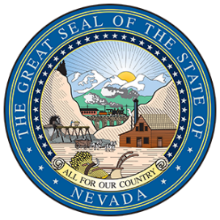 Department ofHealth and Human Services Division of Child and Family ServicesHelping people. It’s who we are and what we do.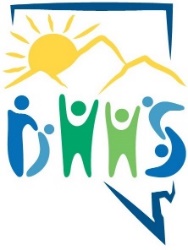 Ross ArmstrongAdministrator__________________________________________________________________________________________________Date: 	<Date>To: 	Elko County Child Death Review TeamFrom: 	Nevada Executive Committee to Review the Death of ChildrenRe: 	2021 Quarter 1 RecommendationThe Nevada Executive Committee to Review the Death of Children (Executive Committee) meets quarterly to review the reports and recommendations of the regional multidisciplinary child death review teams and respond to these recommendations. This can include, but is not limited to, making recommendations for improvements to laws, policies, and practices to prevent the deaths of children under eighteen (18) in Nevada. In Quarter 1 of 2021, the Elko Child Death Review Team submitted the following recommendation to the Executive Committee:Promote gun locks and gun safety classes should be required for any home having children in it and just as a precaution for gun owners in general.  After discussing the recommendation and receiving feedback from your team, the Executive Committee will not be taking any action with regard to this recommendation and it will be closed. However, the following resources have been identified for your team.Information regarding 4-H Shooting Sports Program which includes the safe use of firearms: 4-H Shooting Sports | Extension | University of Nevada, Reno (unr.edu)Information to promote gun safety: Gun Safety (for Parents) - Nemours KidsHealthParent’s Firearm Safety Checklist: Microsoft Word - FirearmInjuryPreventionChecklist.doc (injuryfree.org)The Executive Committee thanks you for your recommendation and values your commitment in preventing child deaths in the State of Nevada. Please feel free to reach out with any questions to Jessica Freeman, jfreeman@dcfs.nv.gov, 702-486-7711. Respectfully,The Executive Committee to Review the Death of Children 